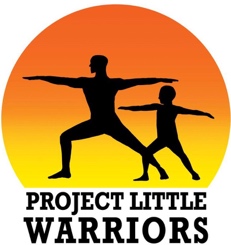 200 Hour Yoga Teacher Training Thank you for your interest in the scholarship program with Project Little Warriors. Attached is the application form for scholarships. This letter contains important information about scholarship eligibility, amounts, and application deadlines, so be sure to read it thoroughly. The intention of the Scholarship Fund is to make Project Little Warriors programming available to all individuals seeking to align and elevate their lives, regardless of financial or socioeconomic situation. Scholarships are partial, and our funds are limited. Submitting an application for a scholarship does not guarantee that you will receive one. We recognize the need for greater accessibility for everyone to experience the benefits of yoga and believe that one’s personal situation should not be a barrier to access. As a result, Project Little Warriors offers scholarships prioritizing BIPOC applicants who have shown and interest in giving back to their community. Scholarship Amounts
Scholarship typically covers 20-100% of costs.Application Deadlines
For workshops and teacher training, applications must be received at least 2 weeks prior to the start date, and you will be notified of results 1 week prior to the start date.Scholarship Acceptance Process
Being awarded a scholarship does not register you for the program. If you are awarded a scholarship, the scholarship is typically held for 30 days from the date your award is made.If you have any questions regarding the application process, please contact us by e-mail at marialana@projectlittlewarriors.com.Thank you and we look forward to hearing from you!200 Hour Yoga Teacher Training Scholarship ApplicationName: ___________________________________E-Mail: __________________________Phone Number: ___________________________Occupation: ___________________________Do you have any special needs or accommodations that we need to be aware of? ________________________________________________Please complete the essay questions below to be considered for our Yoga Teacher Training (YTT) Scholarship.Why are you interested in YTT? What do you hope to gain from it?Have you practiced yoga previously? If so, how has it impacted your life? If you have not practiced yoga, what do you hope to learn from starting your journey into practice?Please share how you are involved with your community and any initiatives you’ve provided to help others.At Project Little Warriors, we believe in giving back to others. Please share how you would plan to give back if awarded a scholarship from PLW (valued up to $2,250).Define what being a leader means to you.YTT requires a commitment to complete all hours through attendance of training days, immersion days, yoga classes, and self-reflective journaling. Please share your willingness and commitment level to these requirements. Are there any possible barriers to fulfilling these requirements? If so, how to you plan to address them prior to the start of YTT?Is there anything else you feel we should know about you?